В период с 7февраля по7 марта 2017 г. проводилась всероссийская акция «Месяц безопасного интернета», посвящённая информационной безопасности детей и подростков и их цифровой грамотности.В рамках акции в гимназии были проведены мероприятия, направленные на повышение уровня цифровой грамотности и  информационной безопасности, среди  педагогов общеобразовательных организаций, родителей, учащихся, а также мероприятия по профилактике суицидов среди детей и подростков.Учителем информатики и ИКТ Леньковой Н.И. были проведены уроки безопасного интернета в 8-11 классах, на которых были использованы материалы сайта http://ligainternet.ruНа данных уроках ребята познакомились с презентациями на тему: «Безопасный интернет». В которых размещены полезные для учащихся материалы: Как обманывают в Интернете?Осторожно, спам!Персональные данные и личная информация в ИнтернетеОсторожно, МОШЕННИКИ! Преступления в виртуальной сети, которые преследуются по закону.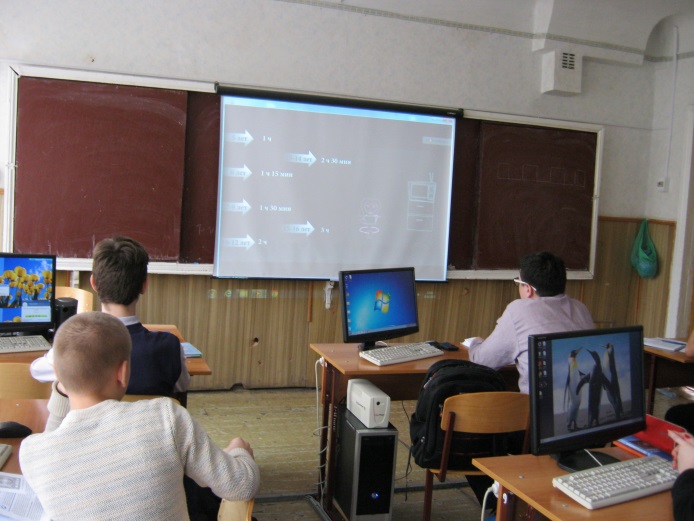 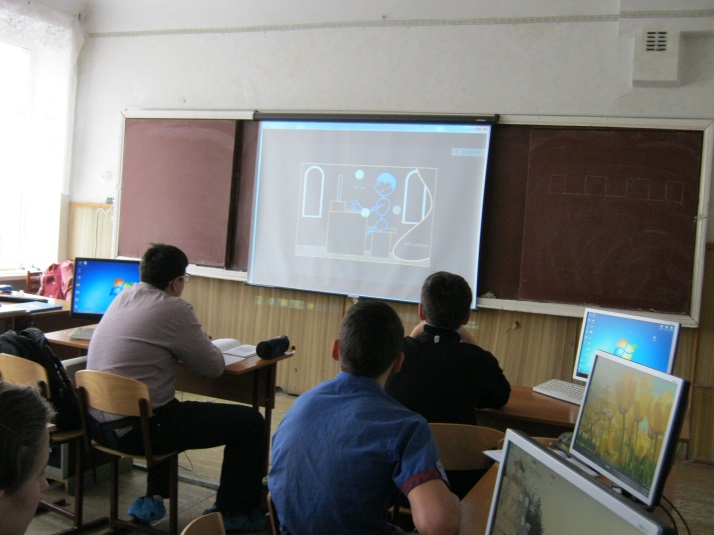 Учащиеся  10-11 классов просмотрели видеоролик ,в котором эксперт по информационной безопасности Попов Виктор Алексеевич рассказал о: вирусах, плюсах и минусах проводной и беспроводной сети, опасностях возникших при работе в сети Wi-Fi, мерах безопасности в сетях Wi-Fi, авторском праве, о правилах размещения информации в сети, видах сетевого мошенничества.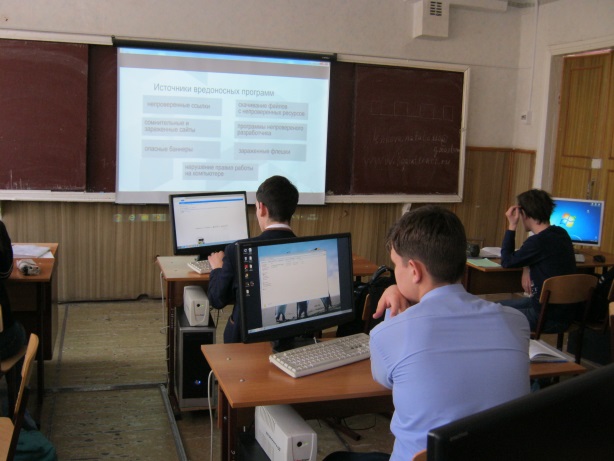 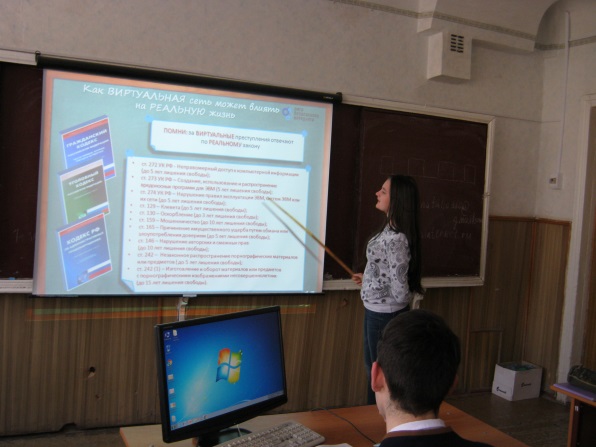 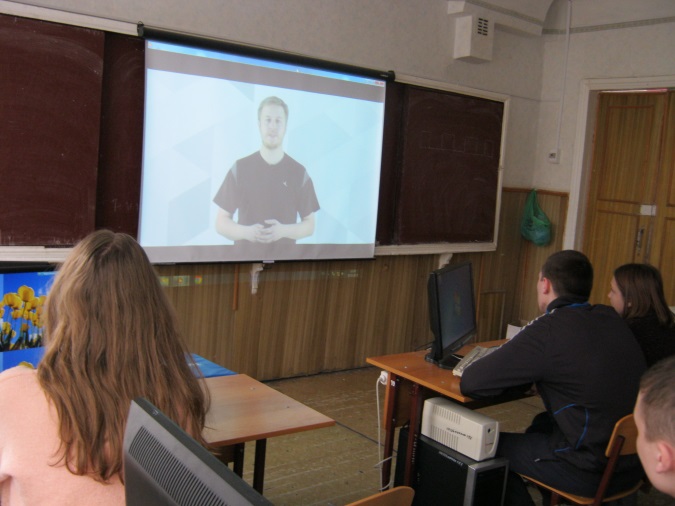 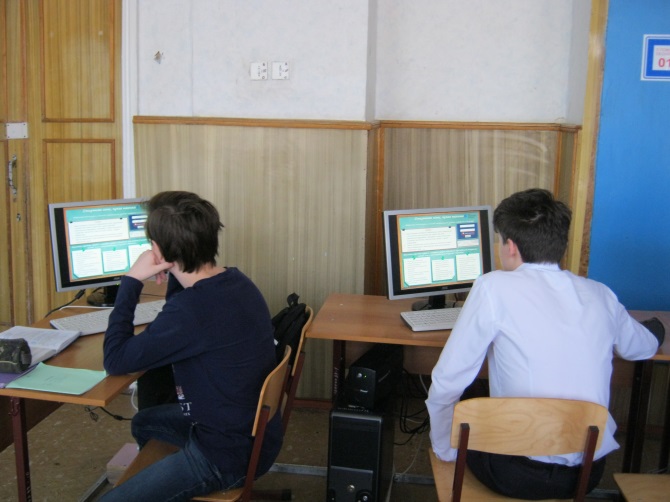 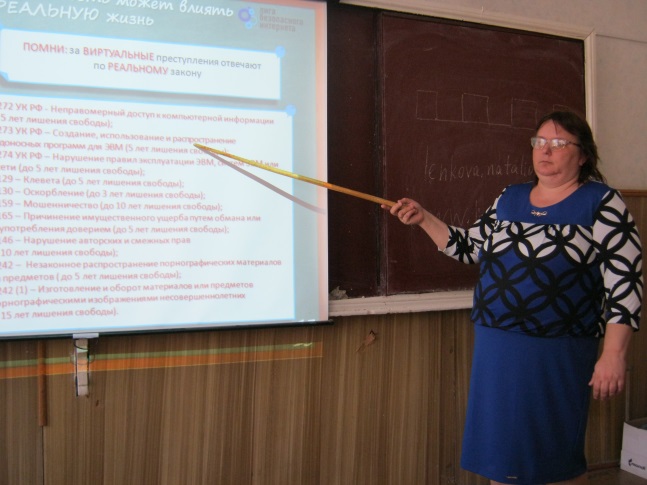 Данная систематизированная информация, донесенная учащимся, необходима им не только для учебы, но и повседневной жизни.В начальных классах на классных часах ребята с интересом просмотрели занимательные мультфильмы телеканала «Почемучка» под названием «Как вести себя в социальных сетях», «Безопасность в интернете при работе» и узнали много интересного.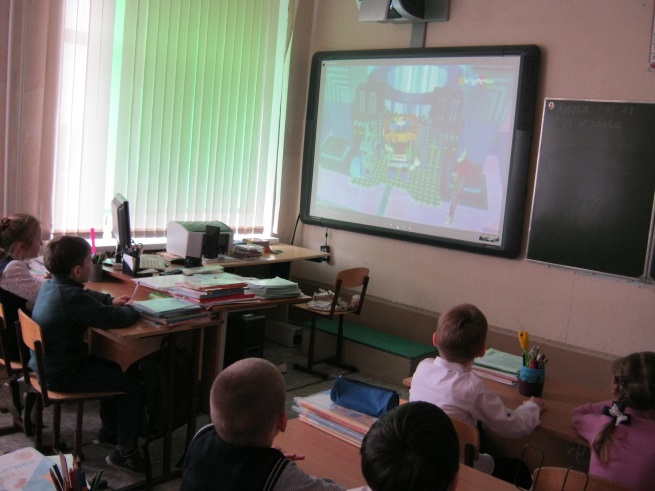 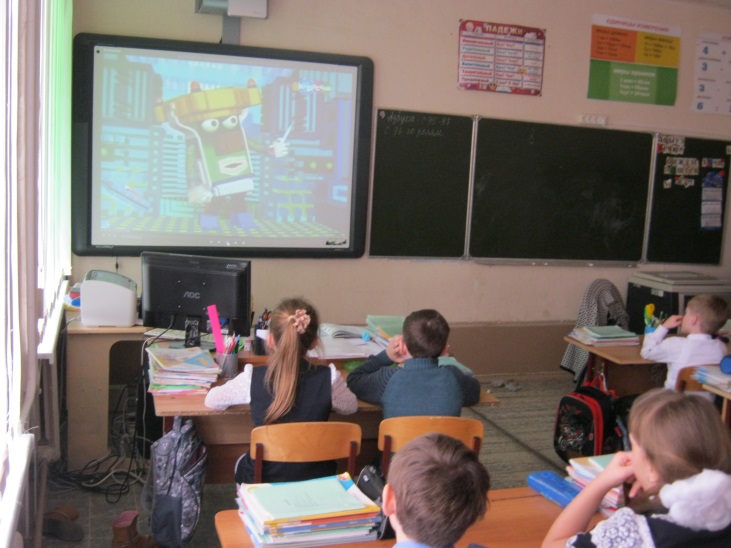 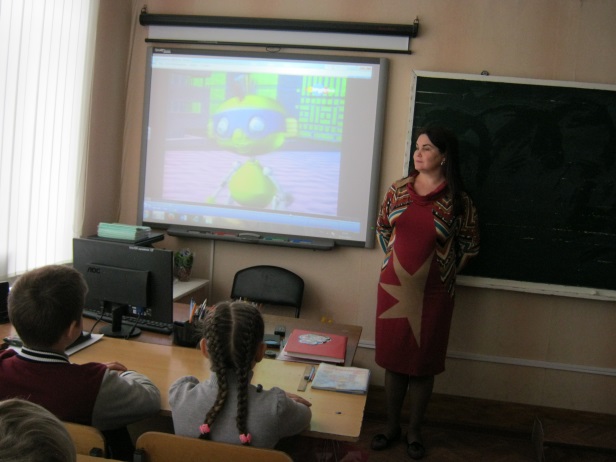 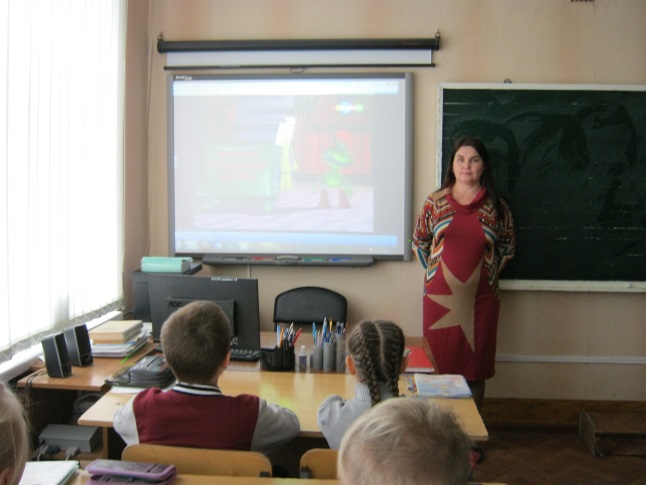 В 6 «б» классе классным руководителем Леньковой Н.И. проведен классный час «Что такое интернет? Безопасное поведение в интернете.»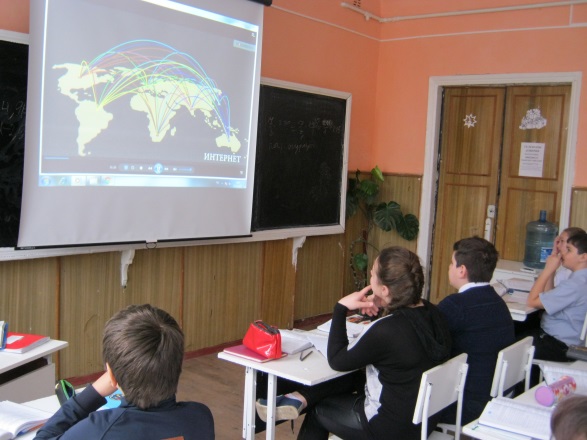 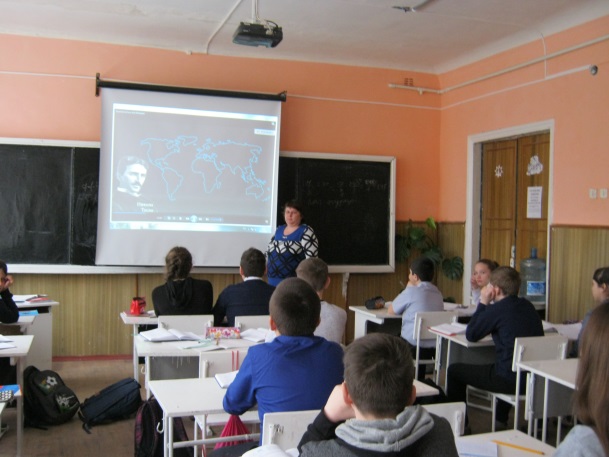 На родительских собраниях классные руководители познакомили родителей с материалами сайта http://ligainternet.ru  по ссылкамhttp://ligainternet.ru/encyclopedia-of-security/parents-and-teachers/parents-and-teachers-detail.php?ID=639http://ligainternet.ru/encyclopedia-of-security/citizens/http://ligainternet.ru/encyclopedia-of-security/forsmi.php